Please scroll down for English version华南师范大学国际文化学院2024年汉语进修生招生简章为满足海内外国际学生的汉语学习需求，华南师范大学国际文化学院现推出2024年春季汉语课程。课程类别丰富，助力留学生学好中文，了解中华文化。合理的课程设置，高强度的听说读写练习，灵活多样的课外辅助手段，纯语言的语言环境，使学生短期内在汉语听、说、读、写能力方面取得突破。通过一个学期的强化汉语班学习，HSK可以达到3-4级水平；通过两个学期的强化汉语学习，HSK可以达到5-6级水平。基本条件：（1）招生对象: 持有效外国普通护照的非中国籍公民且在中国境内进修语言时长不超过2年（2）年龄要求: 18-55周岁（奖学金项目申请者，须符合各项目年龄要求）（3）身体状况: 身体健康，达到办理来华学习签证或居留证件的体检标准（4）道德修养: 对华友好，品行端正，遵纪守法，尊重中国人民的风俗习惯，无违法违规记录（5）经济情况：能保证支付相应的学费、住宿费和日常生活开支入学条件及申请材料（1）具有相当于中国的高中或以上学历（2）最终学历证书原件或经过公证的复印件，应届生为预毕业证明原件。中、英文以外的文本还需提供公证过的中文或英文翻译件（3）最终学历教育阶段全部课程的成绩单原件或经过公证的复印件。中、英文以外的文本还需提供公证过的中文或英文翻译件（4）有效的HSK证书或成绩单（如有请提供）（5）有效期6个月以上的护照扫描件（6）本护照上所有的签证扫描件（如有，请提供）（7）近6个月免冠正面单人彩色照片（与护照照片同尺寸）授课语言：汉语授课方式: 线下课程设置: 学制：汉语进修生最多在华学习两年。（1）长期：一学期或一学年；（2）短期：3个月（根据汉语水平测试结果，进入相应级别课程；接受插班生）。普通课程：分为初级班、中级班和高级班。录取后,学生经过“汉语水平测试”进入相应水平班级学习。特色课程：分为强化课程和商务课程。报名截止时间: 春季学期（2024年2月-2024年7月）：报名截止日期为2024年3月15日秋季学期（2024年9月-2025年1月）：报名截止日期为2024年 9月15日收费标准: 1. 报名费: 420元 (不退)2. 保险费：400元/学期 或800元/年 3. 普通课程学费 一学年：17,000元（2024年2月26日至2025年1月15日或2024年9月2日至2025年7月15日） 一学期：8,900元 (2024年2月26日至2024年7月15日或2024年9月2日至2025年1月15日） 三个月：7,500元（2024年3月25日至2024年7月15日或2024年10月8日至2025年1月15日）特色课程学费（强化班）：一学期：16,500元 (2024年2月26日至2024年7月15日或2024年9月2日至2025年1月15日）特色服务 (1)可协助申请校内留学生公寓住宿 (2)符合录取条件的申请者，可协助申请X1或X2签证。入境后，协助办理居留证件。入学申请及相关事项报名网址： http://istudy.scnu.edu.cn联系方式： 0086-20-85215350/85210012Email: sic7@scnu.edu.cn, hscic7@scnu.edu.cn   微信咨询：ciczsb        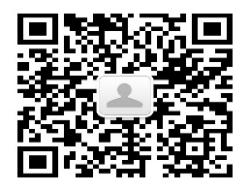                               申请流程                                     登陆网址：http：//istudy.scnu.edu.cn,注册个人账户↓在线填写个人信息，并上传所需申请材料（参看注意事项1），成功提交申请表            ↓（初审时间约1—2周）通过初审者将会收到一封电子邮件，通知缴纳报名费↓在系统上传报名缴费单，学校确认收到报名费后，申请JW202表或DQ表 ↓（处理时间约为4周）学校根据需求发放录取通知书和JW202表或DQ表      ↓（时间约为3个工作日）申请人持录取通知书和JW202表或DQ表到当地中国使领馆申请学生签证 ↓按录取通知书时间来到SCNU注册报到 注意事项：(1)请上传所需文件，以完成申请程序。每个文档必须小于1M。(2)证书、文凭、成绩单必须有经公证的复印件。所有文件应翻译成中文或英文。(3)开学两周后，转学申请不予受理。(4)如果您曾在中国的任何一所大学学习过，请上传您的护照、签证页，成绩单，考勤证明(80%以上)和转学证明。(5)部分国家的留学生需提交经中国大使馆公证的《无犯罪证明》和个人简历，具体要求将通过邮件通知。(6)未满18周岁者，申请攻读学位或长期教育，必须具有中国国籍的监护人。监护人证明必须经过公证，具体要求将邮件通知。2024 Prospectus on Non-Degree Chinese Language Program for International Students in School of International Culture, SCNUIn order to meet the needs of international students in learning Chinese, South China Normal University is launching 2024 Spring non-degree Chinese courses to help international students to improve Chinese proficiency and better understand Chinese culture. General requirements：Target Group: Non-Chinese citizens holding valid foreign ordinary passports and the duration of language learning within China shall not exceed 2 yearsAge requirement: 18-55 years old （Scholarship applicants must meet the age requirements of each program）Physical Condition: In good health, meets the health examination standards of applying for a student visa or residence permit in China.Moral cultivation: The applicant should be friendly to China, honest, respects the customs of Chinese people and has no records of violation on Chinese law, school rules, public security punishment or crimination.Financial Condition：In good financial situation, be able to pay 4 years tuition, accommodation and related daily living expenses.Application Documents（1）Equal to high school qualification in China.（2）Diploma of final education or Pre-Graduating Certificate, original or notarized version, in notarized Chinese or English Translation.（3）Full transcripts of final education, original or notarized version, in notarized Chinese or English Translation.Valid HSK test report if available.（4）Passport copy (valid for more than 6 months)（5）All Visa copy (if available)（6）Single person color photo without a hat, same size as the one on the passportTeaching Language：ChineseTeaching method: offlineCurriculum:1. Program Duration: up to two years(1) 1ong term: one semester or one academic year(2) Short term: 3 months (enter the corresponding level courses according to the Chinese proficiency test results; accept the replacement students).General courses: Divided into elementary, intermediate and advanced courses. After admission, students will be divided into suitable classes by passing the "Chinese Proficiency Test".Characteristic courses: Divided into intensive courses and business coursesRegistration Deadline: Spring semester (Feb 26th,2024-July 15th ,2024): March 15th,2024Fall semester (Sep 2nd,2024-Jan 15th,2025): Oct 8th,2024Costs:Registration fee: 420 yuan (non-refundable and non-transferable)Insurance: 400 yuan/semester，800yuan/yearTuition: General courses:One year: RMB17,000 for the period from February 26, 2024 to Jan 15, 2025 or September 2,2024 to July 15,2025; One semester: RMB8,900 for the period from February 26,2024 to July 15,2024 or September 2,2024 to January 15,2025;Three months: RMB7,500 for the period from March 25,2024 to July 15,2024 or October 8,2024 to January 15,2025.Characteristic courses（Intensive Chinese）: One semester: RMB16,500 for the period from February 26 to July 15,2024 or September 2,2024 to January 15, 2025.Special ServiceOffer help in dormitory booking in International Student HousingFor applicants who meet the admission requirements, the school can assist in visa application.Application and Warm TipsRegistration website： http://istudy.scnu.edu.cnTelephone： 0086-20-85215350/85210012Email: sic7@scnu.edu.cn, hscic7@scnu.edu.cn   WeChat consult：ciczsb        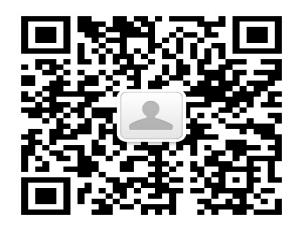 Application ProcedureGo to http://istudy.scnu.edu.cn, create an individual account↓Fill in personal information online, upload all documents as required and submit application form completely                 ↓（About 1-2 weeks for initial review）After passing the initial review, an email will be sent to pay the registration fee↓UpUpload the registration fee payment in the system, school will process the application of student visa         ↓ （Average processing time is about 4 weeks）Admission Notice and JW202 will be emailed to the applicant as required          ↓ ( Average processing time is about 3 workdays)Go to local Chinese embassy and consulates to apply for student visa↓Register on time at SCNU Tips：(1) Please upload the required documents to complete the application. Each document must be less than 1m.(2) Certificates, diplomas and transcripts must be notarized copies. All documents shall be translated into Chinese or English.(3) Two weeks after the start of school, the transfer application will not be accepted.(4) If you have studied in any university in China, please upload your passport, visa page, transcript, attendance certificate (more than 80%) and transfer certificate.(5) International students from some countries are required to submit a certificate of no crime and resume notarized by the Chinese embassy. The specific requirements will be notified by email.(6) Those under the age of 18 who apply for a degree or long-term education must have a guardian of Chinese nationality. The guardian's certificate must be notarized, and the specific requirements will be notified by mail.课程班级适合对象A初级上即入门班或零起点班，适合未学过汉语的外国留学生B初级下适合已经学习汉语6个月左右的留学生，相当于HSK2-3级C中级上适合已经学习汉语12个月左右的留学生，相当HSK3-4级C等（180分）D中级下适合已经学习汉语18个月左右的留学生，相当于HSK4级A（210分）等或5级C等（180分）E高级适合已经学习汉语2年左右的留学生，相当于HSK5级B等（195分）或以上课程班级适合对象强化汉语A初级即入门班或零起点班，适合未学过汉语的外国留学生并想要快速提高汉语水平的外国留学生（一学期强化班≥二至三个学期普通班）强化汉语B中级适合HSK4级C等（180分）或已经学习汉语强化初级班的外国留学生（一学期强化班≥二至三个学期普通班）商务汉语班中级适合HSK4级C等（180分）或以上者CoursesClassCandidatesAElementary Chinese (1)Fit for students who have studied little Chinese, i.e. for beginners.BElementary Chinese (2)Fit for students who have studied Chinese language for 6 months, or as an equivalent to New HSK Level 2-3.CIntermediate Chinese (1)Fit for students who have studied Chinese language for 12 months, or as an equivalent to HSK level 3-4 (Scoring 180 ).DIntermediate Chinese (2)Fit for students who have studies Chinese language for 18 months, or as an equivalent to HSK Level 4 (Scoring 210) or HSK Level 5 C(Scoring 180).EAdvanced Chinese Fit for students who have studies Chinese language for 2 years, or as an equivalent to the level of HSK Level 5(Scoring 195) or above.CoursesClassCandidatesIntensive Chinese  AElementary Fit for foreign students who have studied little Chinese and plan to improve their Chinese language proficiency in a short time. 1 semester of intensive Course is greater than or equal to 2 to 3 semesters of general courses.Intensive Chinese BIntermediateFit for students who have HSK Level 4 or already studied Intensive class A. 1 semester of intensive Course is greater than or equal to 2 to 3 semesters of general courses.Business Chinese  Intermediate Fit for students who have HSK level 4 (Scoring 180) or above.